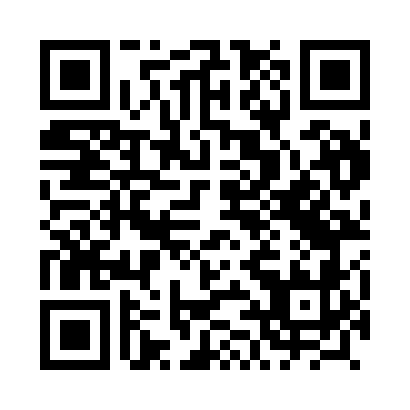 Prayer times for Szlatyri, PolandMon 1 Apr 2024 - Tue 30 Apr 2024High Latitude Method: Angle Based RulePrayer Calculation Method: Muslim World LeagueAsar Calculation Method: HanafiPrayer times provided by https://www.salahtimes.comDateDayFajrSunriseDhuhrAsrMaghribIsha1Mon4:066:0112:294:576:588:472Tue4:035:5912:294:587:008:493Wed4:005:5712:284:597:018:514Thu3:575:5412:285:007:038:535Fri3:555:5212:285:017:058:556Sat3:525:5012:285:027:068:577Sun3:495:4812:275:037:088:598Mon3:465:4612:275:057:099:019Tue3:435:4412:275:067:119:0410Wed3:415:4112:275:077:139:0611Thu3:385:3912:265:087:149:0812Fri3:355:3712:265:097:169:1013Sat3:325:3512:265:107:179:1314Sun3:295:3312:265:117:199:1515Mon3:265:3112:255:127:219:1716Tue3:235:2912:255:137:229:2017Wed3:205:2712:255:147:249:2218Thu3:175:2512:255:157:259:2419Fri3:145:2312:245:167:279:2720Sat3:115:2112:245:177:299:2921Sun3:085:1912:245:187:309:3222Mon3:055:1712:245:197:329:3423Tue3:025:1512:245:217:339:3724Wed2:595:1312:235:227:359:4025Thu2:565:1112:235:237:369:4226Fri2:535:0912:235:247:389:4527Sat2:505:0712:235:257:409:4728Sun2:475:0512:235:257:419:5029Mon2:445:0312:235:267:439:5330Tue2:405:0212:235:277:449:56